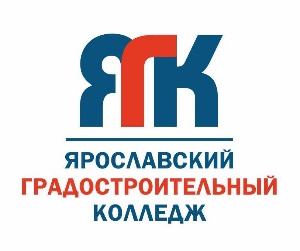 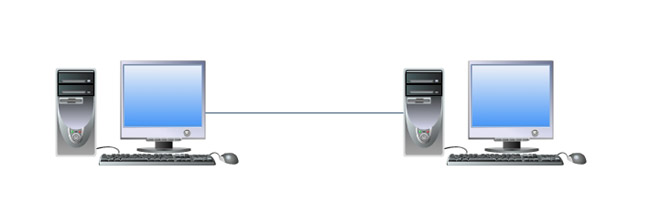 ПРОГРАММАпроведения Регионального этапа Всероссийской олимпиады профессионального мастерства обучающихся по специальности 09.02.04 Информационные системы (по отраслям)28 февраля 2019 года. 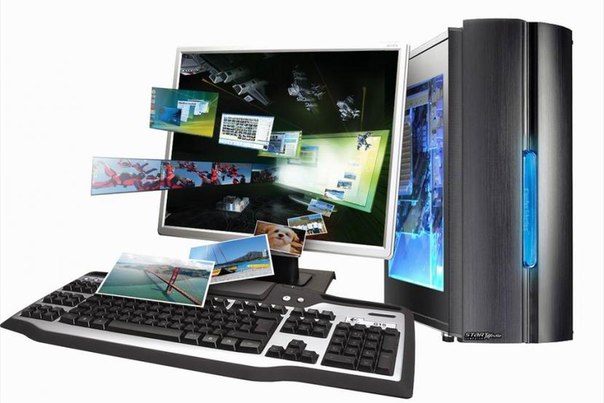 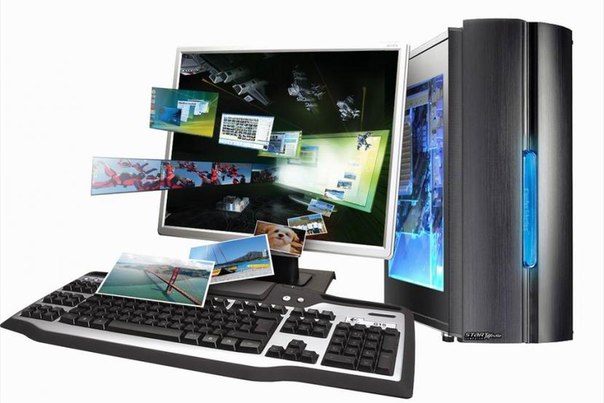 № п\пВремяМероприятиеМесто09.30 – 09.40Регистрация участников (по студенческим билетам)конференц-зал09.40 – 09.50Открытие олимпиадыконференц-зал09.50 – 10.00ИнструктажБ30110.00 – 14.10Выполнение заданий олимпиадыБ30113.40 – 14.10Обед для членов жюри и сопровождающих преподавателейстоловая14.10 – 14.40Обед для участников олимпиады столовая14.10 – 15.00Проверка работ жюриБ30115.00 – 15.20Закрытие олимпиады,подведение итогов, награждениеконференц-зал15.20 – 15.30Общее фото участников,анкетированиеконференц-зал